Lion Rule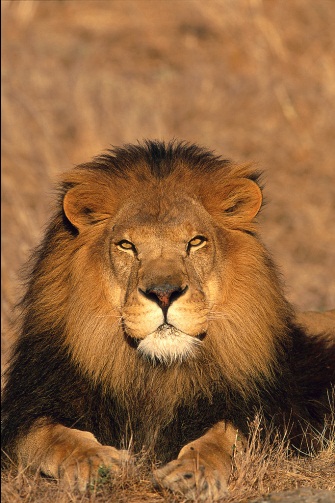 li/on v/v When each vowel has a separate sound, divide between the vowels. Po/et                    o/a/sis Du/et                    ne/on